KS2 Home learning challenges             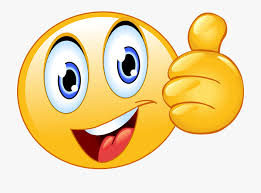 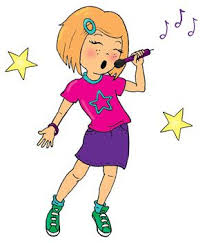 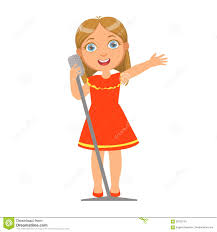 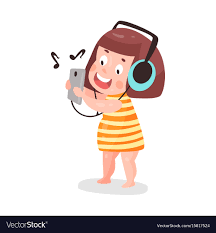 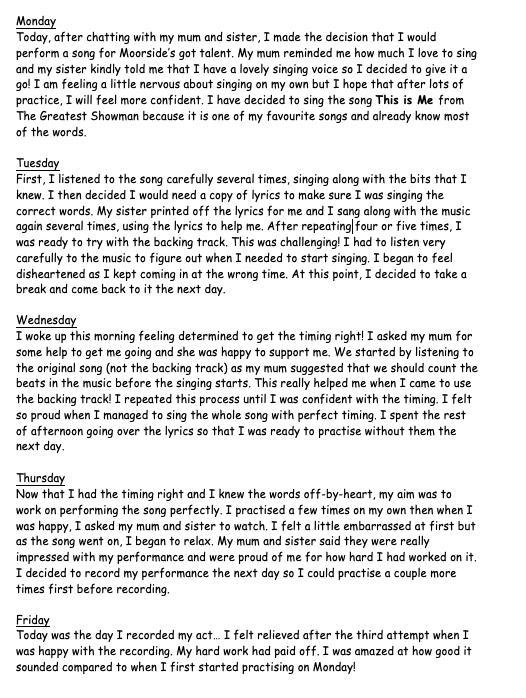 Prepare….First of all, make a decision about what you would like to perform or share. This could be a piece of art, a trick, a performance (dancing, singing, telling jokes etc), baking, reading a story aloud… It really could be anything!Perfect…Now that you have decided what you are going to do, start practising! You might practise on your own or in front of family members. You might need to complete your activity multiple times in order to ‘perfect it.’ You might ask family members to give you some tips for how to make your act even better!Perform …You are now ready to perform, record or send in pictures of your completed contribution to Moorside’s Got Talent! We cannot wait to see them all! 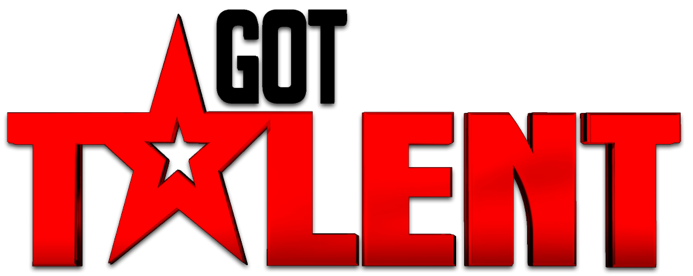 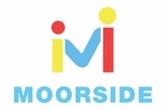 Tell us about how you prepared… Writing ChallengeKeep a diary every day this week to describe how you have practised and perfected your act.  Remember to include the following: Words to show the passing of time: (first, next, before I could continue, after that, finally)Descriptive vocabulary: (pleased, hopeful, amazed, complicated, cautious, shy)Adverbs to share how you carried out actions: (enthusiastically, gracefully, carefully, anxiously, nervously, regularly, quickly gently)Look at the example on page 2 to help you. You might like to include pictures or photographs too! Prepare….First of all, make a decision about what you would like to perform or share. This could be a piece of art, a trick, a performance (dancing, singing, telling jokes etc), baking, reading a story aloud… It really could be anything!Perfect…Now that you have decided what you are going to do, start practising! You might practise on your own or in front of family members. You might need to complete your activity multiple times in order to ‘perfect it.’ You might ask family members to give you some tips for how to make your act even better!Perform …You are now ready to perform, record or send in pictures of your completed contribution to Moorside’s Got Talent! We cannot wait to see them all! We know that every child at Moorside Primary School and Nursery has a talent they should be proud of. This could anything…writing, drawing, dancing. singing, magic, baking, telling jokes, hula hopping… etc.  To end the summer term, we would love for you to share your talents as part of a whole school talent show. Have a think about what you would like to share, practise lots throughout the week to perfect your performance then send in your final piece admin@moorside-pri.n-yorks.sch.uk This could be a picture of what you have completed or a video of you performing your act. Tell us about how you prepared… Writing ChallengeKeep a diary every day this week to describe how you have practised and perfected your act.  Remember to include the following: Words to show the passing of time: (first, next, before I could continue, after that, finally)Descriptive vocabulary: (pleased, hopeful, amazed, complicated, cautious, shy)Adverbs to share how you carried out actions: (enthusiastically, gracefully, carefully, anxiously, nervously, regularly, quickly gently)Look at the example on page 2 to help you. You might like to include pictures or photographs too! 